Export Import Procedures and DocumentationApril 2022 ExaminationQ1. Your friend approaches you seeking your advice on various registrations to be done before commencing export business. Would you please give the list of the various government authorities with whom he has to register his company? (10 Marks) – Ans 1.Introduction:Globalization has led to the opening of the world market for all the countries. Now, every country advantages from trading with all the different countries in the international. While we say trade, it means importing and exporting goods & services across the borders. It is not simplest related to the interaction between the heads of different countries, however it manner exchanging items & offerings among the nations across different borders. To have a regulatory framework over the exports and imports, the Indian authorities have advanced certain Its Half solved onlyBuy Complete from our online storehttps://nmimsassignment.com/online-buy-2/NMIMS Fully solved assignment available for session April 2022,your last date is 25th March 2022.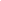 Lowest price guarantee with quality.Charges INR 299 only per assignment. For more information you can get via mail or Whats app also
Mail id is aapkieducation@gmail.comOur website www.aapkieducation.comAfter mail, we will reply you instant or maximum1 hour.Otherwise you can also contact on ourwhatsapp no 8791490301.Contact no is +91 87-55555-879Q2. You have imported one consignment in a 20 feet container. Due to some reasons the cargo got cleared after 8 days. Now you have to return the container in 10 days failing which you have to pay detention charges. If you take the container to your warehouse you will need another 4 days to return. How will you handle this situation to avoid detention? (10 Marks)  Ans 2.Introduction:Section 110 of the Customs Act offers the detention of goods. It says that when the detention order has been passed against items to the owner of the goods, he can't remove, part with, or otherwise deal with the goods except with the earlier permission of the appropriate office of the customs.Recourse against the situation: Section 110 of the Customs Act offers the detention of products. It says that once the detention order has been passed against goods to the proprietor of Q3. Assume you are returning from abroad after 3 years permanently to India. You have booked your household items by sea to India. a. Do you need an IEC number to clear your cargo? (5 Marks)  Ans 3a.Introduction:The department of DGFT comes directly below the Ministry of trade, the government of India. The utility for getting registered at DGFT is to be submitted to the closest local authority of DGFT. The application shape is known as ‘Aayat Niryat form- ANF2A’. It may also be submitted online on the website of DGFT. An amount of 1000 is to be submitted as application Q3b. Which IEC number you will use to clear your cargo? (5 Marks)  Ans 3b.Introduction:IEC is necessary for every first-time exporter to sign up with the DGFT. The branch of DGFT comes without delay beneath the Ministry of Commerce, the government of India. The software for getting registered at DGFT is to be submitted to the nearest regional authority of DGFT. The 